全国首批国家示范性高等职业院校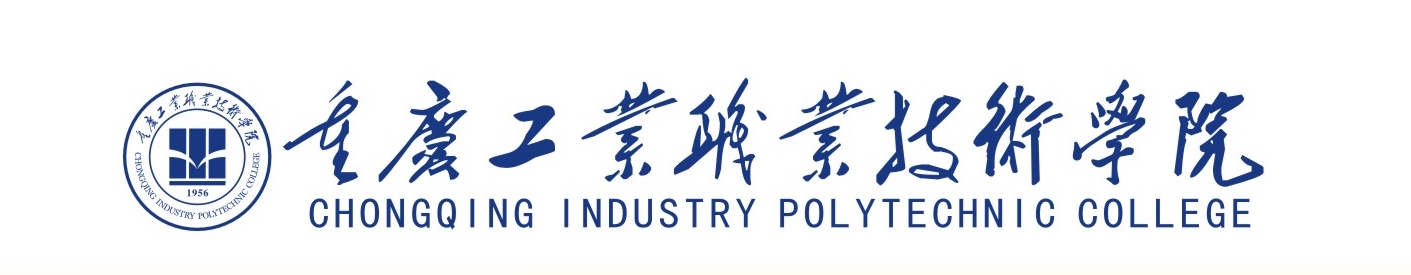 2021届毕业生就业推(自)荐书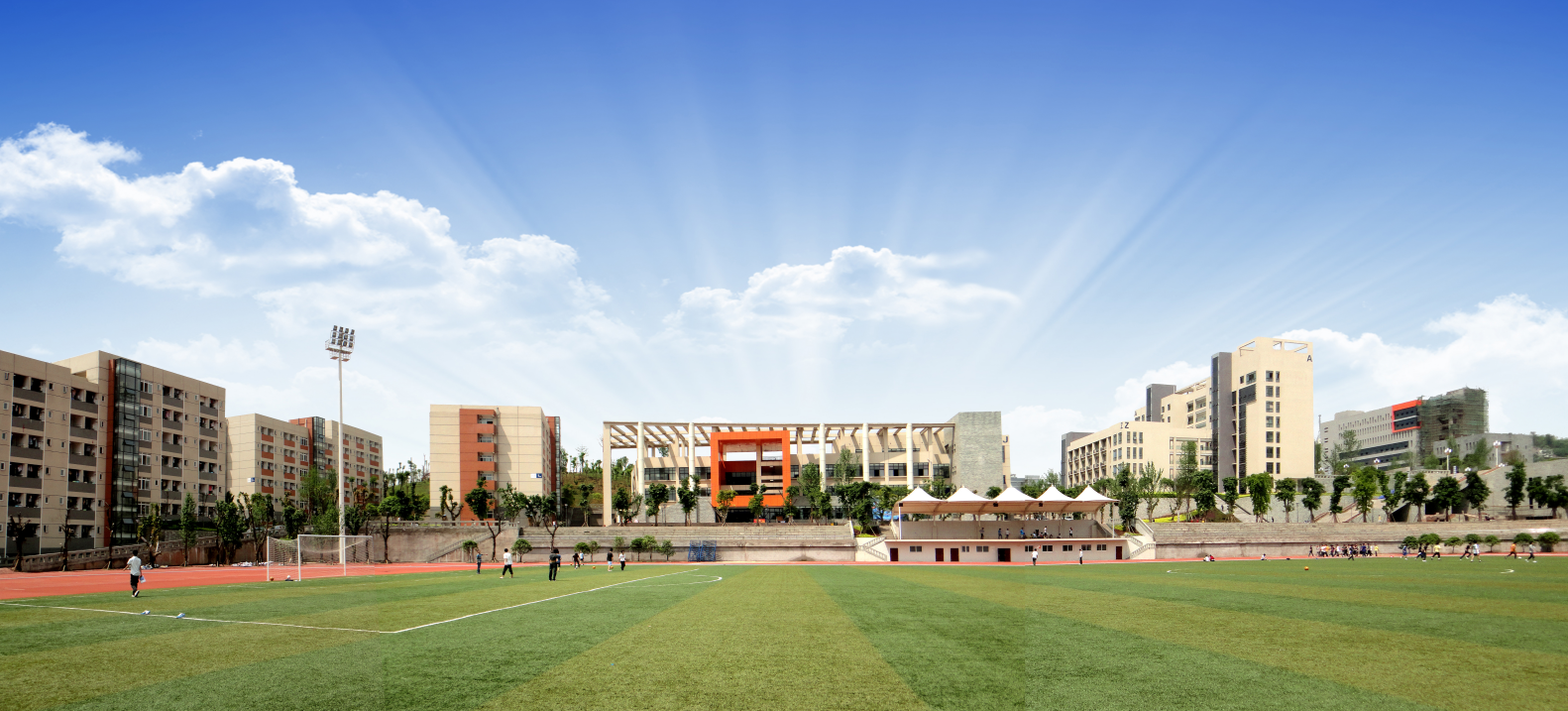 姓 名：                    学 院：                  学 号：                    专 业：                  电 话：                    邮 箱：                  学  院  概  况重庆工业职业技术学院是经重庆市人民政府批准、教育部备案、独立设置的全日制公办普通高等院校。学校主要为装备制造、汽车、电子信息和现代服务业培养具有良好道德品质、勇于开拓创新、就业创业能力强的应用型、复合型、创新型高素质高技能人才。学校是全国首批28所国家示范性高职院校，首批国家“十三五”产教融合发展工程规划项目学校，重庆市优质高等职业院校项目建设单位。    校于1956年建校，已有64年的办学历史，先后为国家和社会培养了各类专业人才12万余人。占地面积约1365.9亩，建筑面积约31.2万平方米。教职员工790人，其中专任教师595人，正高职称70人，副高以上职称154人，专任教师中具有硕士学位以上358人，其中博士66人，双师型教师476人，聘请企业、行业的管理人员、专业技术人员和高技能人才的兼职师资队伍412人。二级学院和教学单位11个、招生专业52个。其中，国家示范专业等国家级专业16个，市级骨干专业等市级专业14个，现有全日制在校学生15000余人。学院开设专业机械工程与自动化学院：电气自动化技术、工业机器人技术、机械设计与制造、机械设计制造类、模具设计与制造、数控技术、智能控制技术、焊接技术与自动化车辆工程学院：工程机械运用与维护、汽车电子技术、汽车营销与服务、汽车检测与维修技术、汽车车身维修技术、新能源汽车技术轨道交通与航空服务学院：城市轨道交通机电技术、机电设备维修与管理、机电一体化技术、航空物流、空中乘务、铁道机车车辆制造与维护电子与物联网工程学院：计算机应用技术、应用电子技术、物联网应用技术、移动互联应用技术人工智能与大数据学院：计算机网络技术、软件技术、信息安全技术建筑工程学院：道路桥梁工程技术、工程测量技术、工程造价、建筑工程技术、化学与制药工程学院：工业分析与检验、药品生产技术、应用化工技术、药品经营与管理、药品质量与安全经济与管理学院：会计、市场营销、资产评估与管理、物流管理、报关与国际货运、酒店管理、旅游管理、连锁经营管理、电子商务、财务会计类、互联网金融设计学院：工业设计、广告设计与制作、室内装饰设计、环境艺术设计、数字媒体艺术设计、数字媒体应用技术2021届 毕 业 生 就 业 推 荐 (自荐) 表重庆工业职业技术学院 毕 业 生 求 职 推 荐 书尊敬的用人单位：         同学是我校                学院                     专业应届毕业生，依据国家关于高等学校毕业生就业的有关规定，学校同意其求职择业，现特向贵单位推荐。此致敬礼 !年  月  日                     年  月  日…………………………………………………………………………………………………地址：重庆市渝北区（空港）桃源大道1000号    邮编：401120 联系电话： 61879050、61879051、61879344  网址：http://www.cqipc.edu.cn         E-mail :cqgzyzsb@163.com姓    名性    别性    别性    别贴相片处出生年月民    族民    族民    族贴相片处政治面貌健康情况健康情况健康情况贴相片处学    历生源地区生源地区生源地区贴相片处入学时间修业年限修业年限修业年限贴相片处通讯地址联系电话邮政编码邮政编码邮政编码邮政编码在校期间参加社会工作情况在校期间奖惩情况有  何特  长外  语计算机水  平外  语计算机水  平个人简历自何时起自何止自何时起自何止自何时起自何止在何处学习（工作）在何处学习（工作）在何处学习（工作）在何处学习（工作）担任何职务个人简历个人简历个人简历个人简历自我鉴定求职意愿学院推荐意见签  章：年    月    日签  章：年    月    日签  章：年    月    日签  章：年    月    日签  章：年    月    日签  章：年    月    日学校意见联  系地  址学校意见联系人联系电话邮政编码学校意见（公 章）年   月   日（公 章）年   月   日（公 章）年   月   日（公 章）年   月   日（公 章）年   月   日（公 章）年   月   日